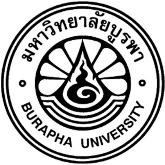 แบบคำร้องขอปกปิดข้อมูลในวิทยานิพนธ์/ดุษฎีนิพนธ์........................................................................................................................................................................................เรียน คณบดีบัณฑิตวิทยาลัยข้าพเจ้า (นาย/นาง/นางสาว)				                      รหัสประจำตัวนิสิต...................................................หลักสูตร				                สาขาวิชา 				คณะ 				  โทรศัพท์					E-mail									การศึกษาแบบ  เต็มเวลา    ไม่เต็มเวลา ชื่อเรื่องวิทยานิพนธ์/ดุษฎีนิพนธ์ 									             	           โดยมี									เป็นอาจารย์ที่ปรึกษาหลักมีความประสงค์ขอปกปิดและไม่เผยแพร่วิทยานิพนธ์/ดุษฎีนิพนธ์เป็นระยะเวลา ๑ ปี นับตั้งแต่วันสอบปากเปล่าวิทยานิพน์/ดุษฎีนิพนธ์ (วันที่..................................................ถึง............................................)เนื่องจาก 															ลงชื่อนิสิต											(					)		 			 วันที่	        เดือน		พ.ศ.     	***โปรดส่งแบบฟอร์มนี้คืนที่บัณฑิตวิทยาลัย พร้อมรายงานผลการสอบปากเปล่าวิทยานิพนธ์/ดุษฎีนิพนธ์ (GRD-T/D 005)***รูปแบบการเรียน ปริญญาโท รูปแบบการเรียน ปริญญาเอก ก 1 (ทำวิทยานิพนธ์ 36 หน่วยกิต)        ก 2 (เรียนรายวิชา และทำวิทยานิพนธ์ 12 หน่วยกิต)   1.1 (สำเร็จปริญญาโทและทำดุษฎีนิพนธ์ 48 หน่วยกิต)  1.2 (สำเร็จปริญญาตรีและทำดุษฎีนิพนธ์ 72 หน่วยกิต)   2.1 (สำเร็จปริญญาโท เรียนรายวิชา และทำดุษฎีนิพนธ์ 36 หน่วยกิต)   2.2 (สำเร็จปริญญาตรี เรียนรายวิชา และทำดุษฎีนิพนธ์ 48 หน่วยกิต)  เห็นชอบ       (ลงนาม)……………………………………………………….……                  (……………………………………………………..…)                             อาจารย์ที่ปรึกษาหลัก             วันที่………เดือน……………………..พ.ศ. ……………รับทราบ         (ลงนาม)…………………………………………………………………                    (………………………………………………………………)                               ประธานหลักสูตร                   วันที่………เดือน……………………..พ.ศ. ……………รับทราบ         (ลงนาม)…………………………………………………………………                    (………………………………………………………………)                               ประธานหลักสูตร                   วันที่………เดือน……………………..พ.ศ. ……………รับทราบ            (ลงนาม)………………………………………………………….        (………………………………………………………..)    คณบดีคณะ................................................   วันที่………เดือน……………………..พ.ศ. ……………รับทราบ            (ลงนาม)………………………………………………………….        (………………………………………………………..)    คณบดีคณะ................................................   วันที่………เดือน……………………..พ.ศ. ……………                         อนุมัติ            ไม่อนุมัติ         (ลงนาม)………………………………………………………….        (………………………………………………………..)                          คณบดีบัณฑิตวิทยาลัย   วันที่………เดือน……………………..พ.ศ. ……………